Publicado en  el 02/02/2016 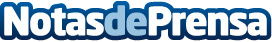 El Grupo BFA-Bankia cumple los objetivos fijados en el Plan Estratégico 2012-2015La generación de capital y liquidez supera la prevista hace tres añosDatos de contacto:Nota de prensa publicada en: https://www.notasdeprensa.es/el-grupo-bfa-bankia-cumple-los-objetivos_1 Categorias: Finanzas http://www.notasdeprensa.es